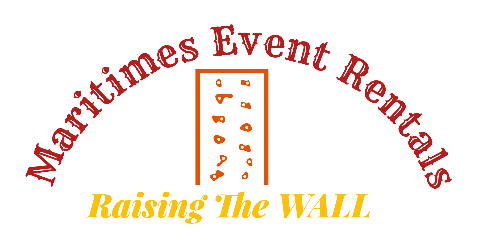 Job AdEmployer: Maritimes Event RentalsJob Title: Labour and Equipment Set Up WorkerHours: Part Time / Seasonal Salary: Negotiable We are looking for an employee to join our team.  Must be willing to travel, work weekends and some weekdays.  Work includes the set-up of equipment including inflatables for party events, rock walls, etc.  Must be able to lift, pound stakes, clean equipment, work around children and learn on the job.  Please apply via email to maritimeseventrentals@gmail.com